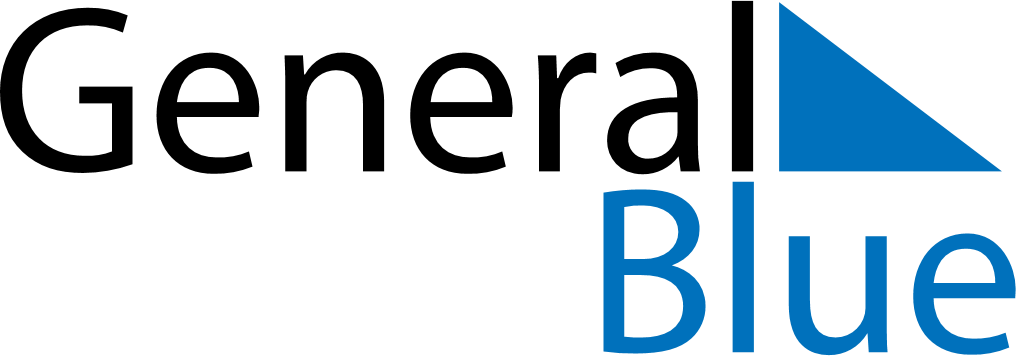 September 2024September 2024September 2024September 2024September 2024September 2024Trelew, Chubut, ArgentinaTrelew, Chubut, ArgentinaTrelew, Chubut, ArgentinaTrelew, Chubut, ArgentinaTrelew, Chubut, ArgentinaTrelew, Chubut, ArgentinaSunday Monday Tuesday Wednesday Thursday Friday Saturday 1 2 3 4 5 6 7 Sunrise: 7:47 AM Sunset: 6:54 PM Daylight: 11 hours and 7 minutes. Sunrise: 7:45 AM Sunset: 6:55 PM Daylight: 11 hours and 10 minutes. Sunrise: 7:44 AM Sunset: 6:57 PM Daylight: 11 hours and 12 minutes. Sunrise: 7:42 AM Sunset: 6:58 PM Daylight: 11 hours and 15 minutes. Sunrise: 7:40 AM Sunset: 6:59 PM Daylight: 11 hours and 18 minutes. Sunrise: 7:38 AM Sunset: 7:00 PM Daylight: 11 hours and 21 minutes. Sunrise: 7:37 AM Sunset: 7:01 PM Daylight: 11 hours and 24 minutes. 8 9 10 11 12 13 14 Sunrise: 7:35 AM Sunset: 7:02 PM Daylight: 11 hours and 27 minutes. Sunrise: 7:33 AM Sunset: 7:03 PM Daylight: 11 hours and 29 minutes. Sunrise: 7:31 AM Sunset: 7:04 PM Daylight: 11 hours and 32 minutes. Sunrise: 7:30 AM Sunset: 7:05 PM Daylight: 11 hours and 35 minutes. Sunrise: 7:28 AM Sunset: 7:06 PM Daylight: 11 hours and 38 minutes. Sunrise: 7:26 AM Sunset: 7:07 PM Daylight: 11 hours and 41 minutes. Sunrise: 7:24 AM Sunset: 7:08 PM Daylight: 11 hours and 44 minutes. 15 16 17 18 19 20 21 Sunrise: 7:22 AM Sunset: 7:10 PM Daylight: 11 hours and 47 minutes. Sunrise: 7:21 AM Sunset: 7:11 PM Daylight: 11 hours and 50 minutes. Sunrise: 7:19 AM Sunset: 7:12 PM Daylight: 11 hours and 53 minutes. Sunrise: 7:17 AM Sunset: 7:13 PM Daylight: 11 hours and 55 minutes. Sunrise: 7:15 AM Sunset: 7:14 PM Daylight: 11 hours and 58 minutes. Sunrise: 7:13 AM Sunset: 7:15 PM Daylight: 12 hours and 1 minute. Sunrise: 7:11 AM Sunset: 7:16 PM Daylight: 12 hours and 4 minutes. 22 23 24 25 26 27 28 Sunrise: 7:10 AM Sunset: 7:17 PM Daylight: 12 hours and 7 minutes. Sunrise: 7:08 AM Sunset: 7:18 PM Daylight: 12 hours and 10 minutes. Sunrise: 7:06 AM Sunset: 7:19 PM Daylight: 12 hours and 13 minutes. Sunrise: 7:04 AM Sunset: 7:21 PM Daylight: 12 hours and 16 minutes. Sunrise: 7:02 AM Sunset: 7:22 PM Daylight: 12 hours and 19 minutes. Sunrise: 7:01 AM Sunset: 7:23 PM Daylight: 12 hours and 22 minutes. Sunrise: 6:59 AM Sunset: 7:24 PM Daylight: 12 hours and 25 minutes. 29 30 Sunrise: 6:57 AM Sunset: 7:25 PM Daylight: 12 hours and 28 minutes. Sunrise: 6:55 AM Sunset: 7:26 PM Daylight: 12 hours and 31 minutes. 